ПРИЛОЖЕНИЯПриложение 1Возрастная группа 12 летСоциологический опрос на тему: «Что я знаю о ВИЧ/СПИДе?»Дата_____________________ Возраст_________ Пол__________Приложение 2Возрастная группа 15 летСоциологический  опрос подростков 15-17 лет «ЧТО ВЫ ЗНАЕТЕ О СПИДе?»1. ВИЧ-инфекция и СПИД - одно и то же?				Да	Нет2. Как Вы думаете, что вызывает СПИД?1. Бактерия2. Вирус3. Грибок4. Не знаю3. Человеческий организм вырабатывает антитела к ВИЧ?	 Да	 Нет4. Существует вакцина от ВИЧ?					 Да	Нет5. В чем суть разрушительного действия ВИЧ на организм?1) Он разрушает свертывающую систему крови.2) Вызывает дисбактериоз.3) Разъедает оболочку нервных стволов.4) Вызывает разрушение костной ткани.5) Способствует помутнению хрусталика глаза.6) Препятствует оплодотворению.7) Разрушает иммунную систему человека.6. Люди, инфицированные ВИЧ, могут чувствовать себя хорошо в течение нескольких лет?	Да	Нет7. Как человек может узнать, что у него ВИЧ?1) Если он заботится о своем здоровье, он почувствует это в первые часы.2) Сдать кровь на анализ на антитела к ВИЧ.3) Почувствует недомогание,4) Сдав мазки и бактериологические посевы у врача-венеролога.8. Через какое время с момента предполагаемого заражения лучше сдавать тест на антитела к ВИЧ?1) На следующий день.2) Каждую неделю в течение года.3) Через 3-6 месяцев.4) Через 3 года.9. Период «окна» - это состояние, когда...1) Организм еще не успел выработать антитела к вирусу и диагностировать заболевание невозможно.2) У человека еще не появились симптомы заболевания.3) Человек не может передать инфекцию другим.10. С какого момента после инфицирования человек может заразить других?1) После окончания периода «окна».2) Когда разовьется СПИД.3) Сразу, с момента своего заражения.4) На последней стадии СПИД.11. Вирусы могут долго сохранять дееспособность...1) Находясь в воде.2) Находясь в крови, грудном молоке, влагалищных выделениях.3) Находясь в воздухе.12. Поскольку ВИЧ неизлечим, лучше и не знать, инфицирован ты, или нет?Лучше знать. Потому, что _____________________________________________________________________________Лучше не знать. Потому, что _____________________________________________________________________________13. По внешнему виду человека всегда можно определить, инфицирован ли он ВИЧ? Да	Нет14. По каким признакам/симптомам у человека можно диагностировать СПИД?1) Наличие оппортунистических заболеваний.2) Выпадение волос, зубов.3) Снижение концентрации в крови иммунных клеток ниже критического уровня.4) Сильная потеря веса.15. Отметьте пути передачи ВИЧ-инфекции.1) Незащищенный сексуальный контакт.2) Пользование общей посудой.3) Переливание крови и использование общих нестерильных шприцев.4) От матери - к ребенку (беременность, роды, вскармливание).5) Воздушно-капельный путь.16. Контакт с какими жидкостями организма наиболее опасен в смысле инфицирования ВИЧ?1) Слюна2) Кровь.3) Моча4) Выделения из носа.5) Сперма.6) Грудное молоко.7) Слезы.8) Влагалищный секрет.17. Алкоголь и наркотики увеличивают риск заражения ВИЧ?1) Да. Потому, что ___________________________________________________________________2) Нет. Потому, что ________________________________________________________________18. Можно заразиться, работая рядом с ВИЧ-инфицированным?	Да	Нет19. Презерватив – абсолютная гарантия безопасности?			Да	Нет20. При пользовании презервативами нужно применять только лубриканты на водной основе?									Да	 Нет21. Противозачаточные таблетки защищают от ВИЧ?			Да	 Нет22. Сколько лет может прожить человек больной СПИДом?	_________________23. Как Вы думаете, нужно ли изолировать больных СПИДом от общества?	Да	Нет24. Может ли ВИЧ-положительный иметь здорового ребенка?		Да	Нет25. Какие из нижеперечисленных мер Вы считаете целесообразными для профилактики СПИДа?1) Пропаганда среди школьников и студентов путем проведения занятий.2) Пропаганда против наркомании3) Широкое использование средств массовой информации – телевидение, радио и др.4) Использование индивидуальных, одноразовых шприцов5) Организация в классах дискуссии по типу равный равному6) Наглядная агитация в школах7) Другой вариант (напишите)_____________________________________________26. Вы обсуждаете с родителями тему «ВИЧ и СПИД» (способы заражения, пути передачи и т. д.)?									Да	Нет27. Как Вы думаете, знаний родителей достаточно, чтобы они смогли ответить на ВСЕ интересующие Вас вопросы по данной теме?				Да	Нет28. Если Вы подойдете к родителям и произнесете фразу «Я хочу сдать анализы на ВИЧ», какова будет их реакция? (можно выбрать несколько вариантов ответов)1) Родители будут удивлены или шокированы2) Родители начнут задавать множество вопросов3) Родители не обратят внимания на мое пожелание4) Родители с пониманием отнесутся к желанию5) Я не скажу родителям такую фразу, т. к. _____________________________29. Вы знаете о том, где можно сдать анализы на ВИЧ?			Да	 Нет30. Хотели ли вы получить больше подробной информации на тему «ВИЧ и СПИД»?               Да	 Нет31. Вы хотели, чтобы проводились уроки «Равный равному о…» (урок-дискуссия на определенную тему).								Да	 Нет32. Если Вы ответили «ДА» на предыдущий вопрос, напишите несколько тем для обсуждений, которые Вас особенно интересуют_________________________________________________________________Приложение 3Возрастная группа 30 лет и старшеСоциологический опрос родителей (законных представителей)«Что должен знать о ВИЧ каждый»1. ВЫ знаете, как расшифруется СПИД?данетне знаю2. ВЫ знаете причины заболевания СПИДа?данетне знаю3. Как вы думаете, СПИД передается от матери к ребенку?данетне знаю4. Вы уверены, что вы на 100% не больны СПИДом?данетне знаюВаши предложения и советы: _____________________________________________________________________________________________________________________________________________________________________________________________________________________________________________________________________________________________________________________________________________________________________________________________________________________________________________________________________________________________________________________________________________________________________________________________________________________________________________________________________________________________________________________Приложение 4План мероприятий по профилактикеВИЧ-инфекциис трудовым коллективом МОУ «Гимназия № 4»на 2018/2019 учебный годПлан мероприятий по профилактике ВИЧ-инфекциис учащимися на 2018/2019 учебный годПриложение  5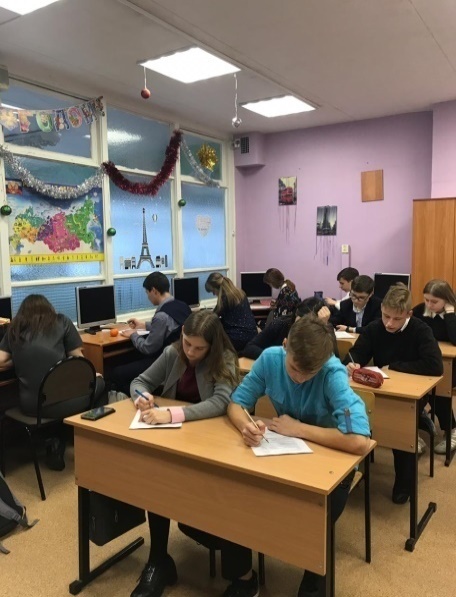 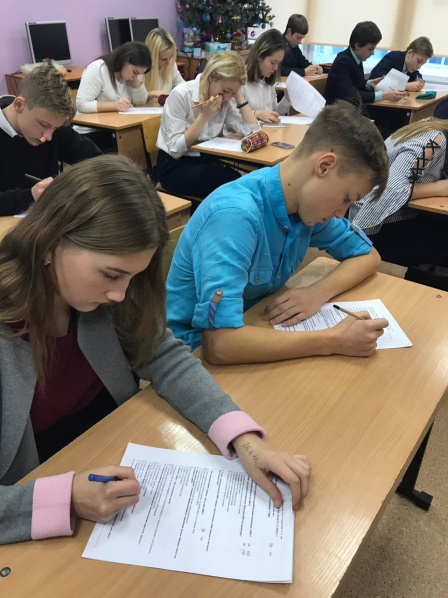 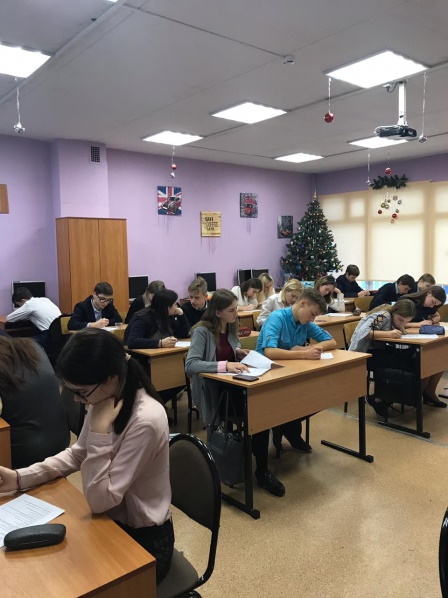 Социологический опрос в 9«А» классе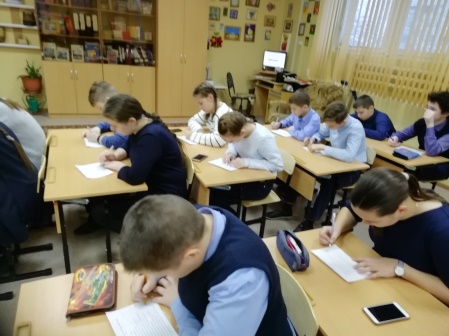 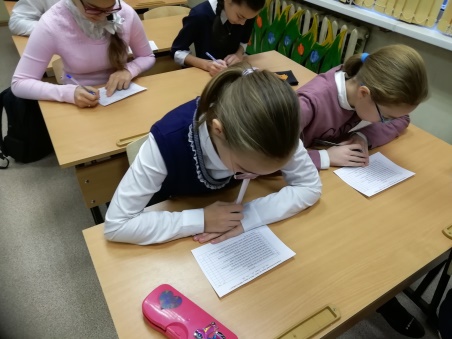 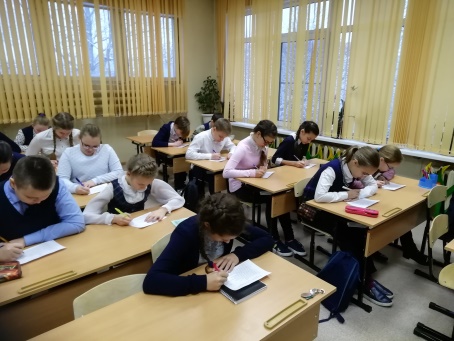 Социологический опрос в 6«Б» классе№п/пВОПРОСЫДаНет1Любой человек может заразиться ВИЧ-инфекцией2ВИЧ/СПИД можно лечить, но нельзя до конца вылечить3ВИЧ-инфекция может передаваться через воздух (во время разговора, кашля)4Можно самостоятельно определить свой ВИЧ-статус без тестирования5Для ВИЧ-инфецированных требуется отдельное рабочее место/ кабинет для обучения6ВИЧ-инфекция передается при использовании общей иглы, шприца7Можно заразиться ВИЧ, если целоваться с ВИЧ-инфецированным человеком8Через укус комара можно заразиться ВИЧ-инфекцией9ВИЧ передается через незащищенные (т.е. без презерватива) половые отношения10Женщина, инфицированная ВИЧ, может родить здорового ребенка11Вы проходили тестирование на ВИЧ на протяжении последних 12 месяцев12Если близкий вам человек заболеет СПИДом, вы будите поддерживать его/ее, помогать и ухаживать за ним/ней№   п/пМероприятиеСроки проведенияОтветственные1.Круглый стол«Профилактика ВИЧ-инфекции путем пропаганды здорового образа жизни»13.09.2018Заместитель директора по ВР2.Анкетирование «Что Вы  знаете о ВИЧ-инфекции»28.09.2018Педагог-организатор3.Встреча с медработником «Пути заражения»11.10.2018Заместитель директора по ВР4.Единый информационный час«Урок во имя жизни»30.11.2018Классные руководители5.Семинар практикум «Профилактика ВИЧ-инфекции в школе»13.12.2018Заместитель директора по ВР6.Конкурсная программа «Вместе против СПИДа»10.01.2019Педагог-организатор7.Пресс-конференция«Проблемы ВИЧ-инфекции»14.02.2019Заместитель директора по ВР8.Спортландия«Мы за здоровый образ жизни»14.03.2019Учитель физической культуры и спорта9.Игра «Лабиринт»11.04.2018Педагог социальный10.Просмотр видеофильма«Стоп - СПИД»16.05.2018Заместитель директора по ВР11.Прохождение медицинского обследования1 раз в годДиректор школы№ п/пМероприятиеСроки проведенияОтветственные1.Классные часы в рамках Недели здоровья «Молодежь. Здоровье. Образ жизни»14.09.2018Классные руководители1-11 классов2.Проведение Дней здоровья2 суббота месяцаУчитель физической культуры и спорта3.Встреча с медработником«Пути заражения»19.10.2018Зам. директора по ВР4.Акция «Молодежь против СПИДа»:- единый информационный час«Урок во имя жизни»;- конкурс плакатов «СПИДу – нет!»;- анкетирование «Знаем ли мы о СПИДе?»;- диспут «Вместе против СПИДа»;- игра «Мозаика»;- тематическая дискотека «Молодежь против СПИДа»26.11 – 01.12.2018Заместитель директора по ВРПедагог-организаторПедагог социальный  Классные руководители5.Творческое задание«Письмо моему сверстнику»21.12.20186.Ролевая игра «Чья сторона?»08.01.2019Зам. директора по ВР7.Ситуационная игра«В чем проблема?»08.02.2019Педагог-организатор8.Творческое задание«Мини-сочинение»15.03.20199.Спортландия«Мы за здоровый образ жизни»19.04.2019Учитель физической культуры и спорта10.День памяти жертв СПИДа:акция «Свеча памяти»18.05.2019Педагог-организатор11.Проведение кинолекториев и видеопоказов по данной тематике1 раз в месяцЗам. директора по ВР12.Прохождение медицинского обследования1 раз в годЗам. директора по ВР